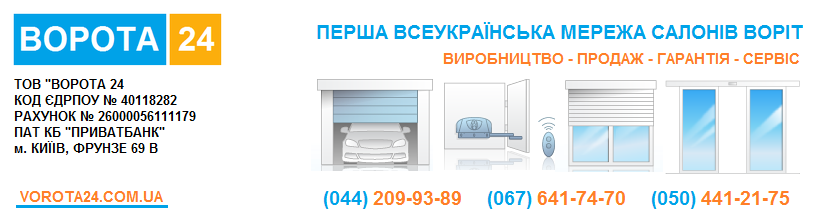 Ворота распашные решетчатые ( 5000*2000 ) = 26 400 грнКалитка решетчатая ( 10000*2000 ) = 7800 грнЦены за ворота и калитку указаны с учетом монтажа и доставки!Автоматика FAAC 770 N ( подземний электромеханический привод )- привод для подземного монтажа- монтажная основа с системой разблокировки - бокс для плати управления- плата управления- приемник- фотоелементи – 1 пара- GSM модуль = 2300 грнПривод монтируется под землю, что обеспечивает надежную и бесшумную работуЦена привода = 1050 евро = 30 660 грнОсвітлення  4000 грн з урахуванням монтажу Цены указаны без учета НДСИтого по заказу с учетом НДС = 74 718 грнС уважением, менеджер по продажам Мария (099) 630 67 35, (067) 460 07 10